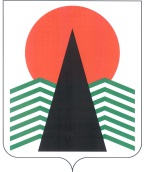 АДМИНИСТРАЦИЯ  НЕФТЕЮГАНСКОГО  РАЙОНАпостановлениег.НефтеюганскО подготовке документации по планировке межселенной территории Нефтеюганского района для размещения объекта: «Жилой лагерь в районе куста скважин № 23 Верхнесалымского месторождения. Третья очередь»В соответствии со статьей 45, пунктом 16 статьи 46 Градостроительного кодекса Российской Федерации,  Федеральным законом от 06.10.2003 № 131-ФЗ 
«Об общих принципах организации местного самоуправления в Российской Федерации», Уставом муниципального образования Нефтеюганский район, постановлением администрации Нефтеюганского района от 22.07.2013 
№ 1955-па-нпа «Об утверждении положения о порядке подготовки документации 
по планировке межселенных территорий Нефтеюганского района», на основании заявления общества с ограниченной ответственностью «Альянс-Инжиниринг» (далее - ООО «Альянс-Инжиниринг») от 06.07.2018 № 110-07/18 п о с т а н о в л я ю:Подготовить проект планировки территории для размещения объекта: «Жилой лагерь в районе куста скважин № 23 Верхнесалымского месторождения. Третья очередь» (далее - Документация) в соответствии со схемой размещения объекта, являющейся приложением к настоящему постановлению. Рекомендовать ООО «Альянс-Инжиниринг» осуществить подготовку проекта планировки территории для размещения объекта, указанного в пункте 1 настоящего постановления, и предоставить подготовленную Документацию 
в Департамент градостроительства и землепользования администрации Нефтеюганского района на проверку.Департаменту градостроительства и землепользования администрации Нефтеюганского района (Калашников А.Д.):Организовать учет предложений от физических и юридических лиц 
о порядке, сроках подготовки и содержании Документации.Осуществить проверку подготовленной на основании настоящего постановления Документации в течение 30 дней со дня поступления Документации в департамент градостроительства и землепользования администрации Нефтеюганского района на соответствие требованиям пункта 10 статьи 45 Градостроительного кодекса Российской Федерации.Признать утратившим силу пункт 1.5 постановления администрации Нефтеюганского района от 11.12.2017 № 2296-па «О подготовке документации 
по планировке межселенной территории Нефтеюганского района».Настоящее постановление подлежит опубликованию в газете «Югорское обозрение» и размещению на официальном сайте органов местного самоуправления Нефтеюганского района.Контроль за выполнением постановления возложить на директора 
департамента имущественных отношений – заместителя главы Нефтеюганского 
района Бородкину О.В.Глава района							Г.В.ЛапковскаяПриложение к постановлению администрации                           
Нефтеюганского района от 30.07.2018 № 1235-паСхема
 размещения объекта: «Жилой лагерь в районе куста скважин № 23 Верхнесалымского месторождения. Третья очередь»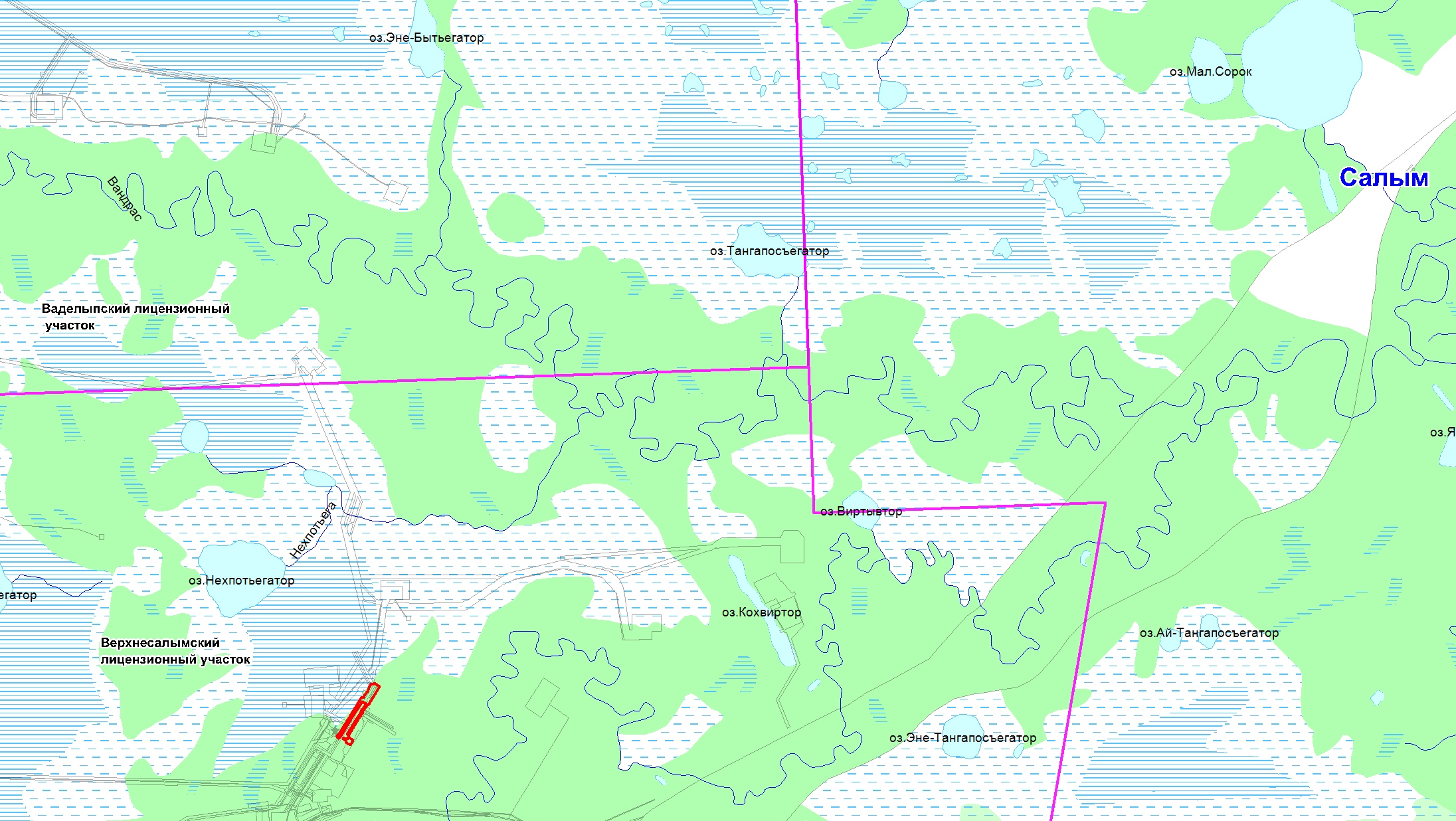 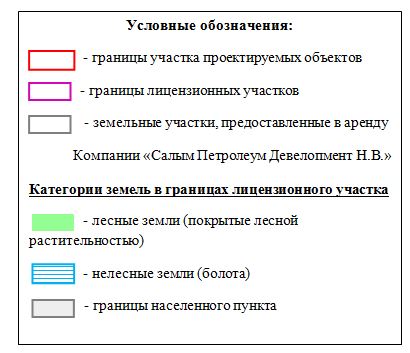 30.07.2018№ 1235-па№ 1235-па